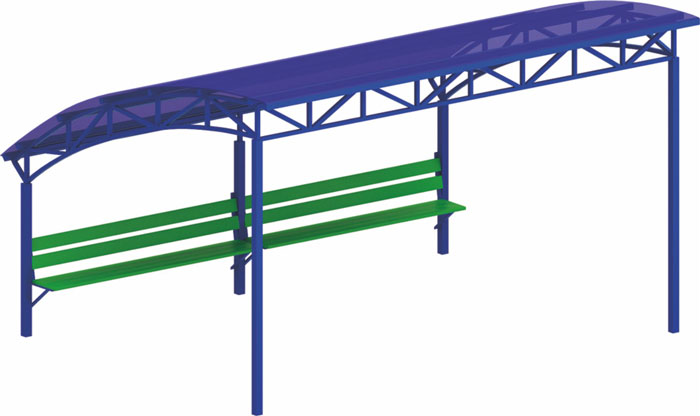 Теневой навес 0316/2Размеры не менее: длина – 4000 мм, ширина– 2900 мм, высота – 2520 мм.Теневой навес  представляет собой конструкцию, состоящую из:- односкатной крыши в виде полу дуги, выполненной из поликарбоната со специальный защитным слоем, нанесенным на наружную поверхность листов, препятствует проникновению наиболее вредных УФ излучений, толщина поликарбоната 8 мм. Основание крыши выполнено из металлической профильной трубы сечением не менее 25х25 мм. Обрешётка из металлической профильной трубы сечением не менее 40х40 мм.- вертикальных опорных стоек, в количестве не менее 5  штук, поддерживающих конструкцию крыши. Стойки расположены параллельно с  передней две стойки, и три стойки с задней стороны теневого навеса. Стойки конструкции теневого навеса выполнено из металлической профильной трубы размером  60*60 мм. -скамьи со спинкой изготовлены  из калиброванного пиломатериала хвойных пород, толщиной не менее  40 мм.Деревянные детали должны быть тщательно отшлифованы, кромки закруглены и окрашены яркими двухкомпонентными красками, стойкими к  сложным погодным условиям, истиранию, действию ультрафиолета и специально предназначенными для применения на детских площадках, крепеж оцинкован.Металлические элементы окрашены порошковыми красками с предварительной  антикоррозийной обработкой. 